Додаток №3Технічне завдання по закупівлі канцелярських товарів,придбання яких здійснюється на виконання заходів з підтримки внутрішньо-переміщених або евакуйованих осіб Найменування товаруТехнічний опис Необхідна кількістьПапір для друкуФормат: А4Щільність: 80 г/м2Кількість аркушів у пачці: 500 шт.Mondi Maestro Standard+ або аналог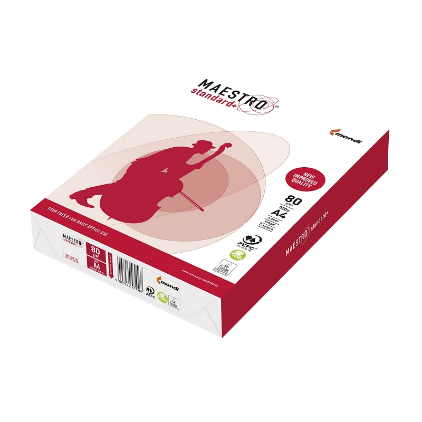 110 (пачок)Ручка кульковаКолір чорнил: синійЗаміна стержню: такНаявність ергономічних вставок: такАвтоматична: ніMaxriter Piano або аналог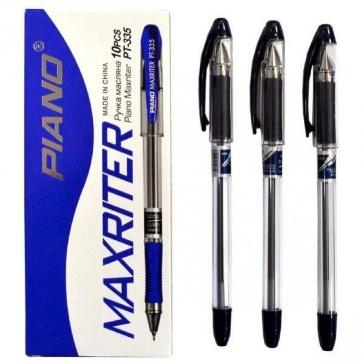 330 од.СтеплерРозмір скоби: №24/6, 26/6Глибина скріплення: 20 листів.Корпус: пластікBuromax BM.4225 або аналог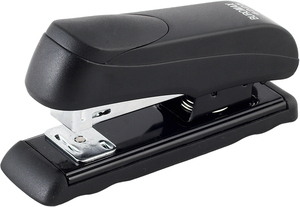 16 од.Скоби для степлераРозмір скоби: №24/6Кількість: 1000 шт.Buromax (BM.4402) або аналог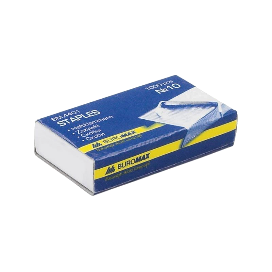 93 упаковокФайлиФормат: А4Тип: прозорі, глянцевіТовщина: 40 мкмКількість: 100 шт.Buromax (BM.3805) або аналог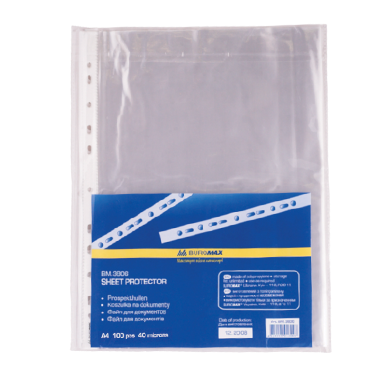 35 упаковокКоректор рідкийТип аплікатору: пензельОб’єм: 20 мл.Buromax (BM.1002) або аналог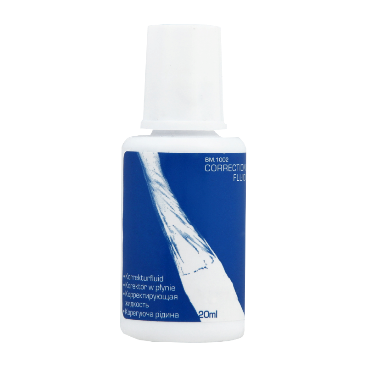 17 од.Затискач для паперівТип: Металеві затискачі для паперів Розмір: 25 мм.Упаковка: по 12 штук.Economix E41005 або аналог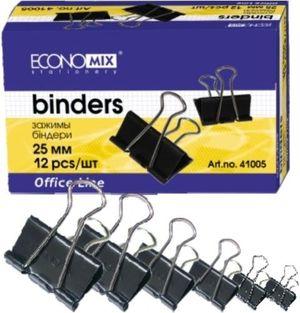 35 упКоректор стрічковийТип аплікатору: стрічкаДовжина: 5 м.Axent (7006-А) або аналог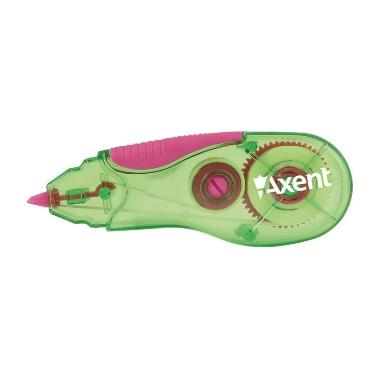 8 од.Клей ПВАТип аплікатору: кришка-дозаторОб’єм: 200 мл.Buromax (BM.4823) або аналог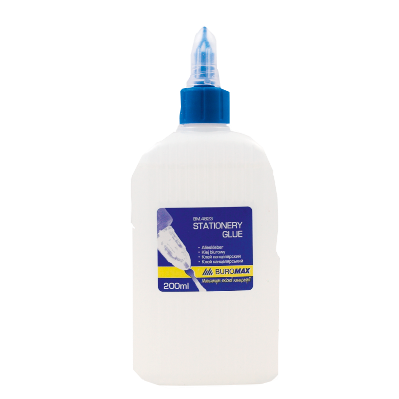 21 шт.Клей-олівецьОб’єм: 21 г.Buromax (BM.4917) або аналог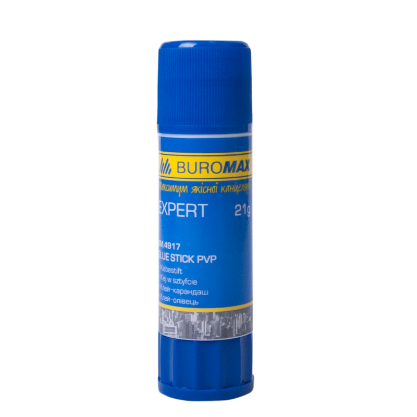  30 шт.СкотчТип: прозорийДовжина: 200 м.Ширина стрічки: 72 мм60 шт.СкріпкиРозмір: 25 мм.Форма: трикутніМатеріал: металеві без ПВХ покриттяКількість: 100 шт.Buromax (BM.5007) або аналог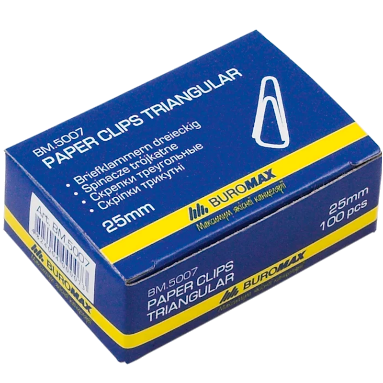  32 упаковокПапка-реєстратор Формат: А4Ширина: 70 мм.Buromax (BM.3011-04c) або аналог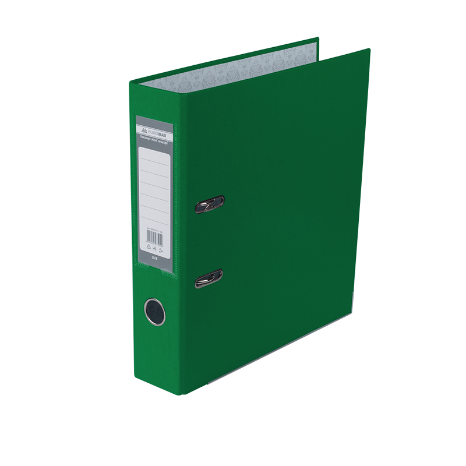  34 шт.НожиціДовжина: 160 мм.Матеріал ручок: пластикECONOMIX (E40412) або аналог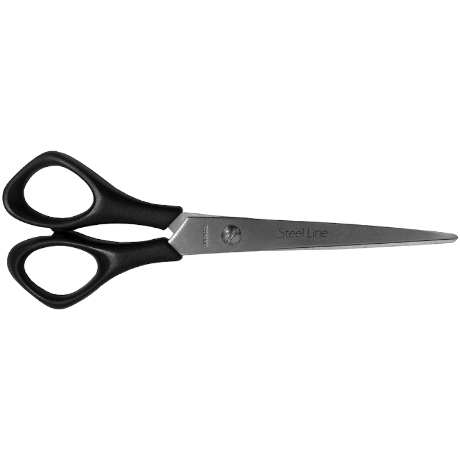 22 шт.Папір для нотатокТип: непроклеєний блокКількість: 1000 аркушівРозмір: 90 х 90 мм.Щільність паперу: 70 г/м2Economix E20939 або аналог53 од.Точилка для олівцівМатеріал: пластикНаявність контейнеру: такBuromax (BM.4755) або аналог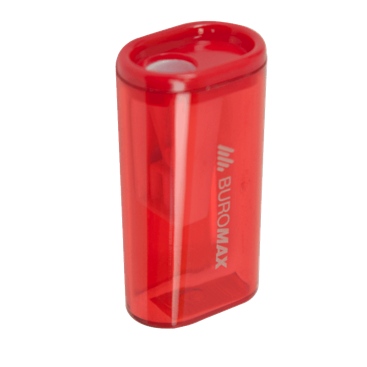 17 од.Гумка для олівцяBuromax (BM.1116) або аналог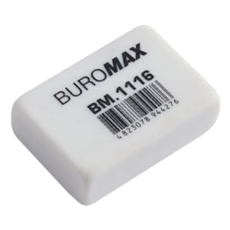  40 од.Олівець графітовийДовжина: 189 мм.Тип: НВДіаметр: 7 мм.Форма: шестигранний Матеріал: деревинаBuromax (BM.8501) або аналог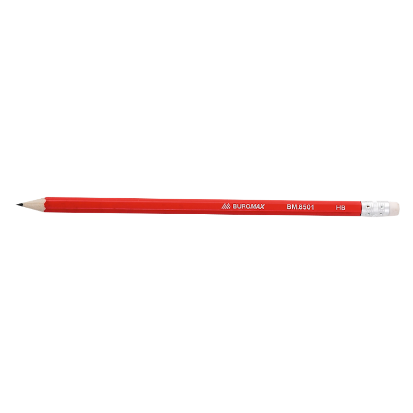 155 шт.Набір маркерівТип маркерів: для виділення текстуКількість у наборі: 4 шт. різнокольоровіKLERK (KL0730) або аналог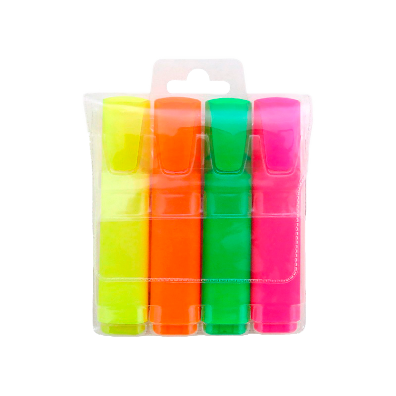  31 наборівПапка на зав’язкахТип: папка картонна за зав’язкахФормат: А4Щільність картону: 0,3 ммОсобливість: клеєний клапанКолір: білий або сірийBuromax BM.3359 або аналог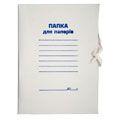  75 од.Набір маркерів для сухостираемих дошокТип маркерів: для сухостираемих дошокКількість у наборі:4шт, різнокольоровіBUROMAX або аналог4 упаковкиНабір магнитів для дошкиТип:магнітиКількість в упаковці:4штРозмір: 30мм у діаметріКолір: різнобарвнийВага: 40г10  упаковокКнопки-гвоздикиТип капелюшка:пластикКілкість в упаковці: 50 од.BUROMAX або аналог9 упаковокНіж канцелярськийДовжина: 17 см Ширина леза: 18 мм Матеріал: пластик5 од.ПластилінУпаковка 4штКолір: Різнокольровий5 упаковокЗошитТип: кліткаКількість листів: 48Кріплення: скоба 118  шт.